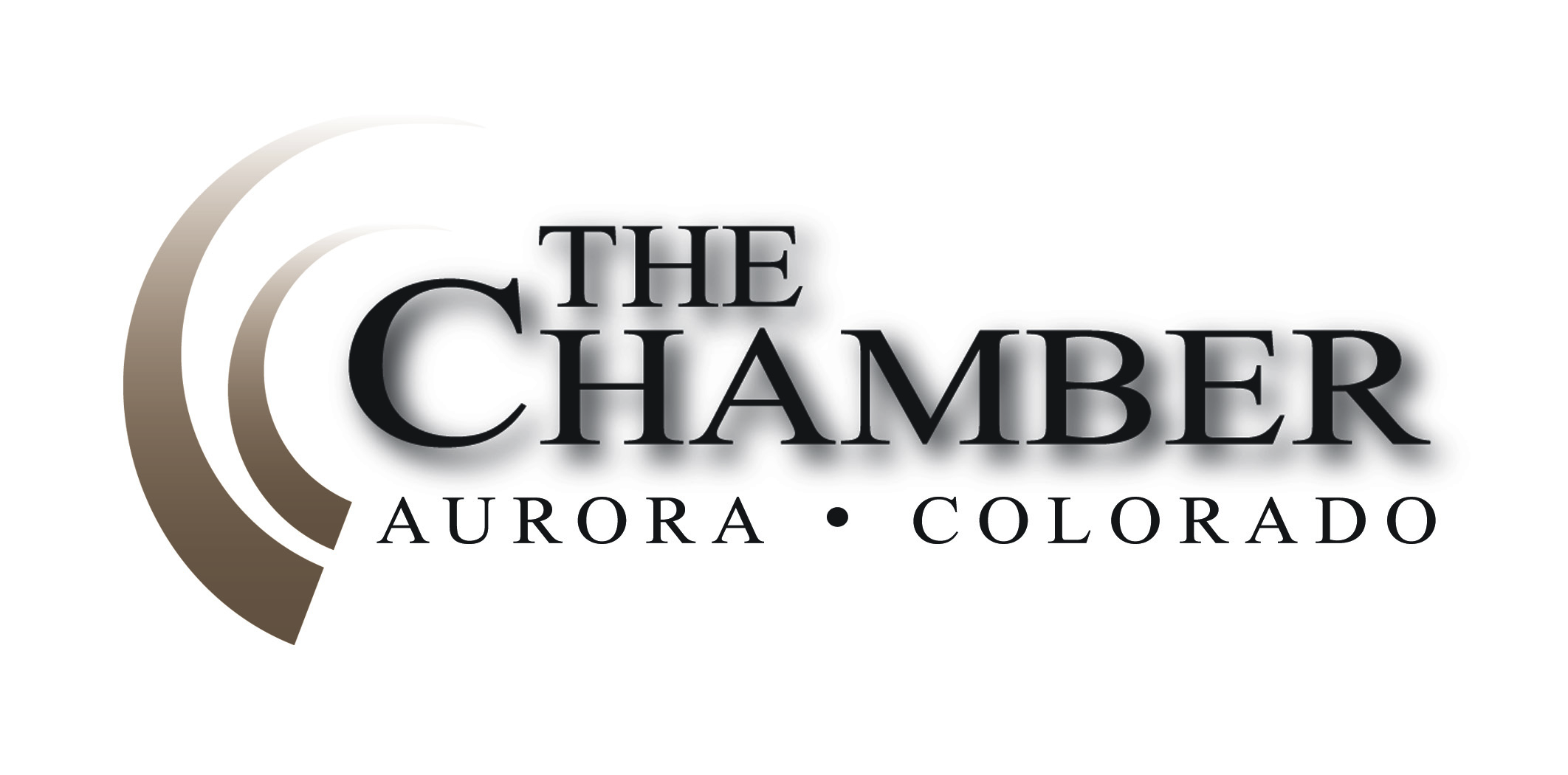 2013 Eastern Metro LegislatorsContact Information DistrictFirst NameFirst NameLast NamePAddressCityStateZipHome/Biz PhoneCapitol PhoneEmailSD 25Mary HodgeHodgeD447 Poplar CircleBrightonCO80601303-659-3298303-866-4855senmaryhodge@gmail.comSD 26LindaNewellNewellDPO Box 333LittletonCO80160303-956-9448303-866-4846linda.newell.senate@gmail.com SD 27David BalmerBalmerR6043 S. Eagle St.CentennialCO80016303-627-1462303-866-4883david@davidbalmer.comSD 28Nancy ToddToddD11293 E. Harvard Dr.AuroraCO 80014303-750-1976303-866-3432electnancy@yahoo.com SD 29MorganCarrollCarrollD1165 Ouray St.AuroraCO 80011303-726-1742303-866-4879morgan@senmorgancarroll.comSD 31PatrickSteadmanSteadmanD1257 Corona StreetDenverCO80218303-861-1514303-866-4861Sen.Steadman@gmail.com HD 30JeniseMayMayDPO Box 31392AuroraCO 80041720-324-8322303-866-2945jenisemay@gmail.com HD 31JoeSalazarSalazarD3842 E. 127 LaneThorntonCO 80241303-895-7044303-866-2918jsalazarlaw@hotmail.com  HD 32DominickMorenoMorenoD5821 Tochy Blvd. Commerce City CO80022720-985-1132303-866-2964Moreno.dominick@gmail.com HD 36SuRydenRydenD16699 E. Kentucky Ave.AuroraCO 80017303-898-5797303-866-2942su@suryden.comHD 37SpencerSwalmSwalmR7250 S. Ivy CourtCentennialCO80112303-903-2624303-866-5510spencer.swalm.house@state.co.us.HD 39PollyLawrenceLawrenceR7001 Puma TrailLittletonCO 80125720-785-3303303-866-2935polly@pollyforcolorado.com HD 40JohnBucknerBucknerDP.O. Box 441732Aurora CO80044720-277-9120303-866-2944john@bucknerforcolorado.com HD 41JovanMeltonMeltonD2634 South Nome St.AuroraCO 80014303-369-2579303-866-2919info@jovanmelton.com HD 42Rhonda FieldsFieldsD1196 Sable Blvd.AuroraCO80011303-340-4878303-866-3911rhonda@rhondafields.comHD 56KevinPriolaPriolaR12255 Ursula St.HendersonCO80640303-882-5486303-866-2912kpriola@gmail.com